Mesterfokú szakképzés – Információs technológiákJÓVÁHAGYÁSI ŰRLAP AZ ALKALMAZOTT KUTATÁSI MUNKA TÉMÁJÁNAK BEJELENTÉSÉHEZJÓVÁHAGYÁSVISOKA TEHNIČKA ŠKOLA STRUKOVNIH STUDIJA U SUBOTICI
SZABADKAI MŰSZAKI SZAKFŐISKOLA
SUBOTICA TECH – COLLEGE OF APPLIED SCIENCES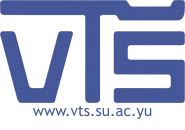 A tanuló vezeték- és keresztneve, indexszáma:Kutatási munka megnevezése:A szaktantárgy megnevezése, amely keretén belül a kutatási munka zajlik:A szaktantáry professzorának vezeték- és keresztneve: A kutatási munka témájának kifejtése (max. 500 szó):Szabadka, (Tanuló aláírása)Szaktantárgy professzora(Nyomtatott betűkkel)(Aláírás és dátum)